Конкурсное задание № 3 – Куйбышевский район Калужской области«Проведение в муниципальном образовании акции «Вместе с папами», направленной на активизацию роли отцов в воспитании детей».     Папа - самый лучший и надежный друг. С ним никогда не бывает скучно: с ним можно сходить  на рыбалку, что-нибудь смастерить, папа научит разбираться в технике, водить машину, и просто с ним можно играть и петь. В общем, папы знают и умеют все на свете…      В первом полугодии 2019 года в муниципальном районе «Куйбышевский район» была объявлена и проведена акция «Вместе с папами». Откликнулись и приняли участие папы всех образовательных учреждений района.      За время проведения акции было сделано много добрых дел: благоустройство родников, очистка территории от мусора, изготовлены домики для птиц и т.д.     Здорово, когда папы проявляют инициативу в трудовом воспитании детей, ведь пример для ребенка очень важен.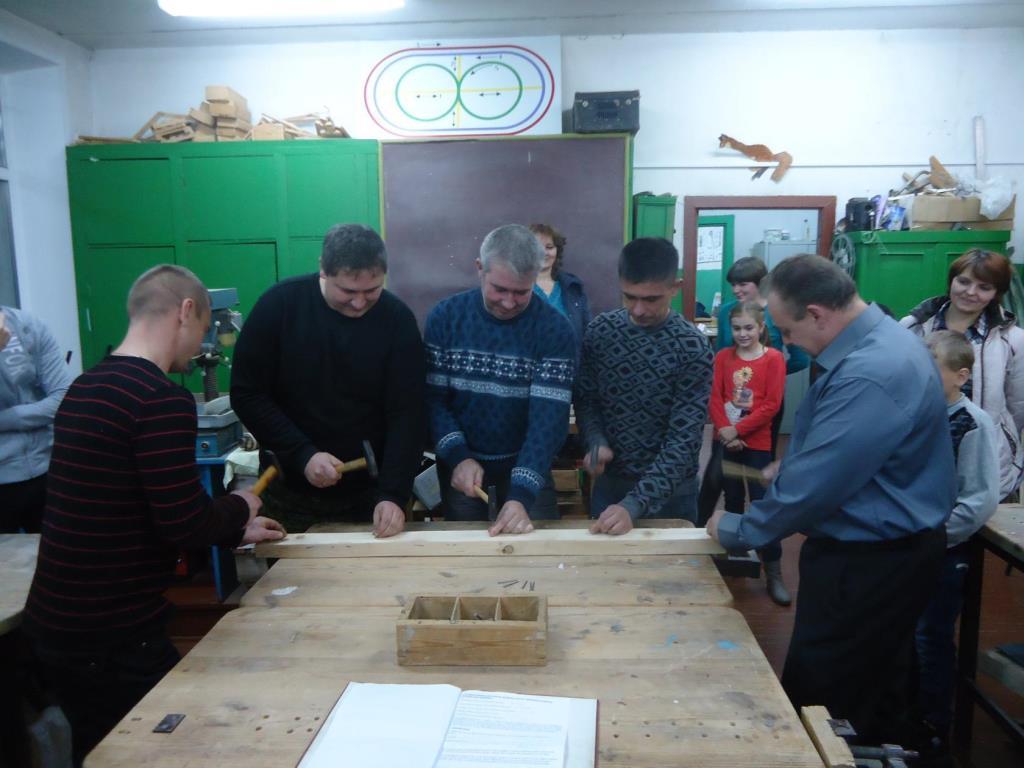 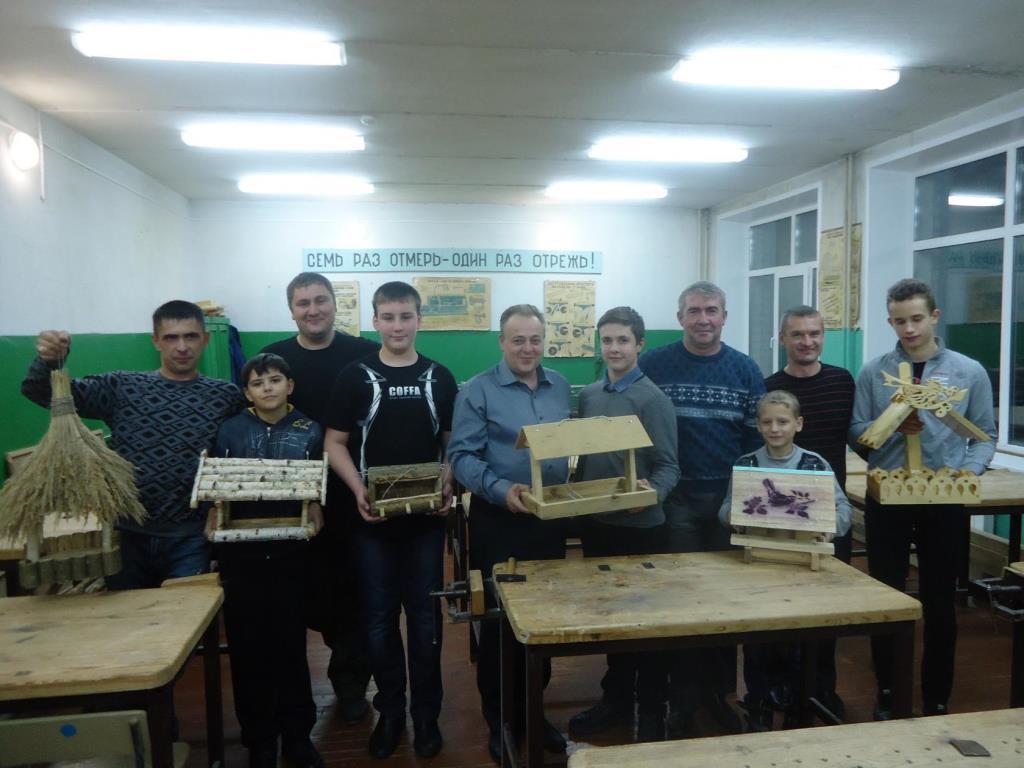 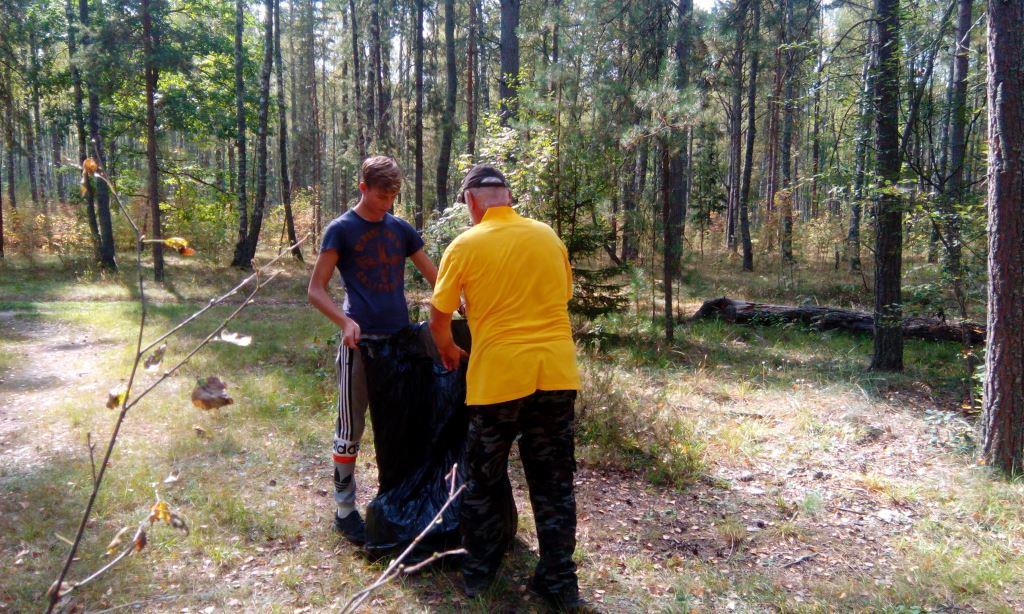 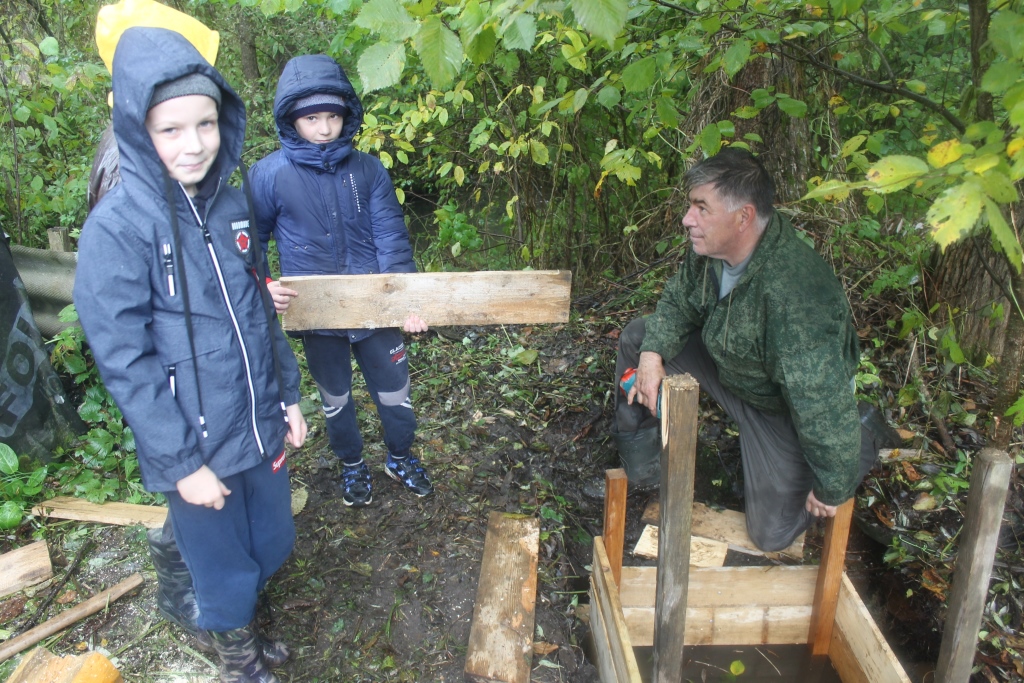 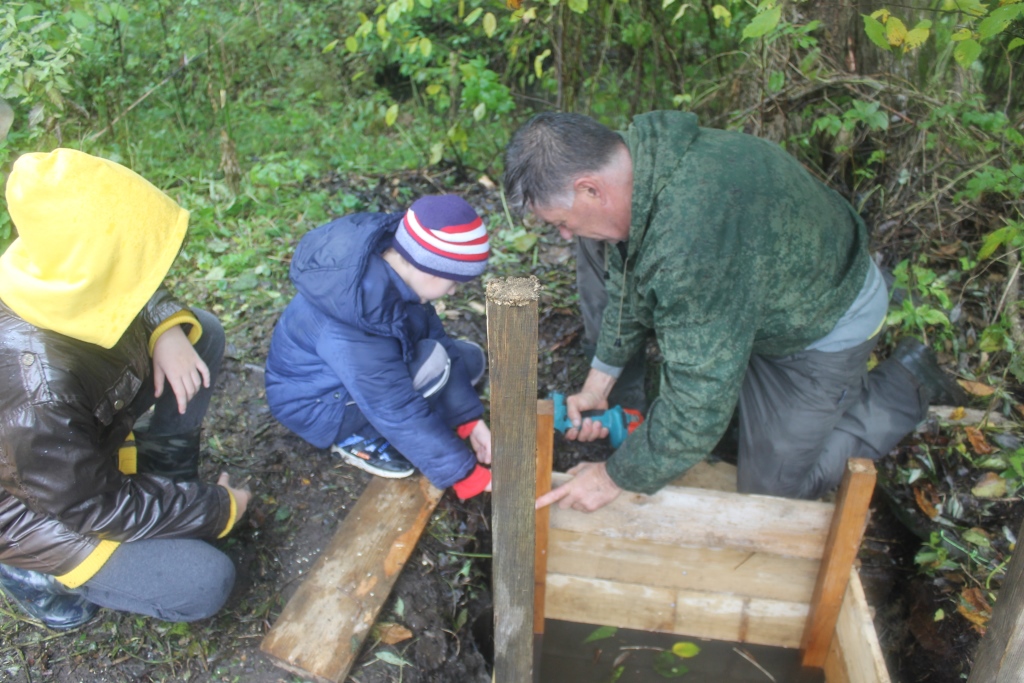 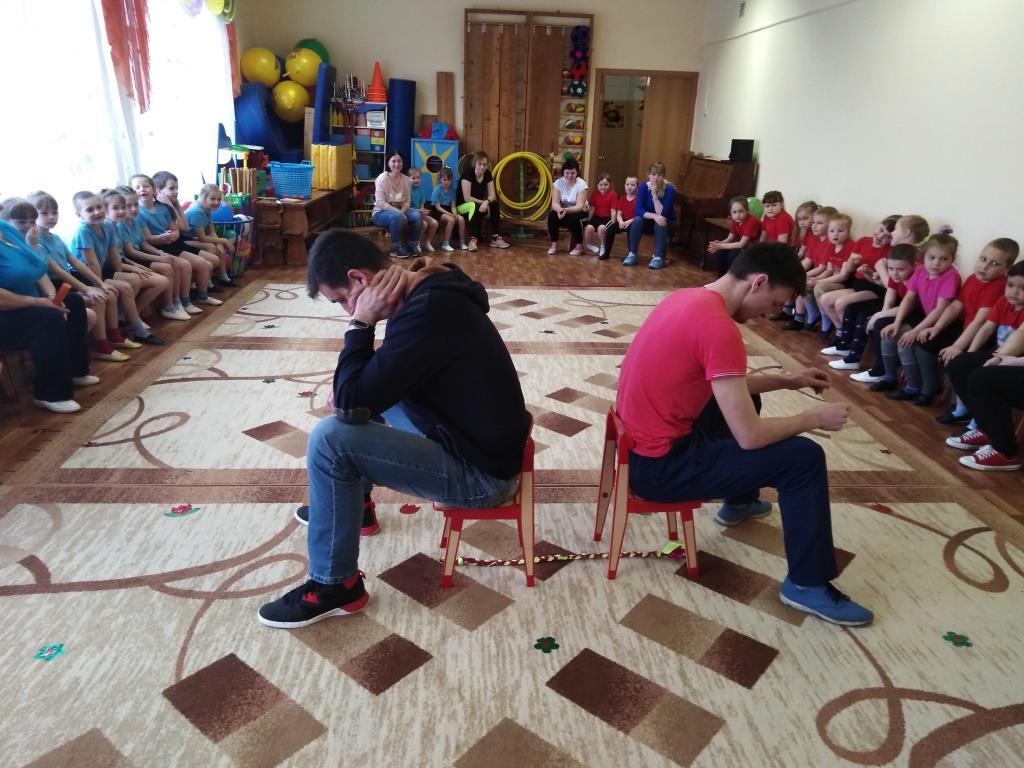 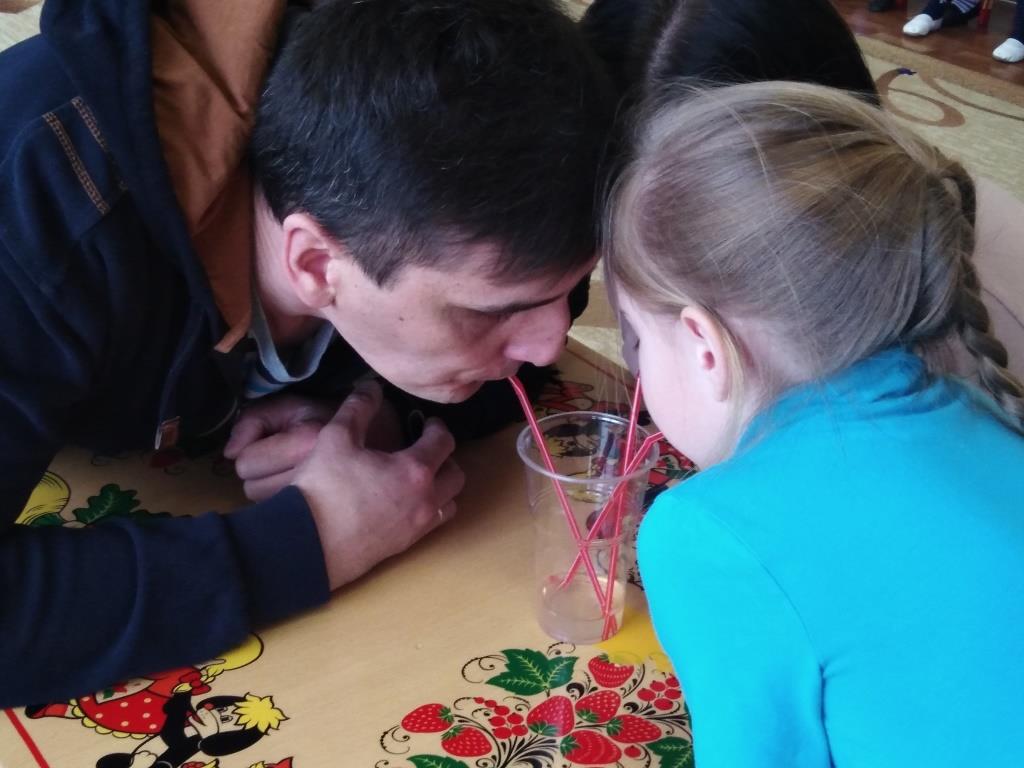 